Про затвердження переліків товарів, експорт та імпорт яких підлягає ліцензуванню, та квот на 2021 рікКабінет Міністрів України постановляє:1. Затвердити на 2021 рік:1) обсяги квот товарів, експорт яких підлягає ліцензуванню, згідно з додатком 1;2) перелік контрольованих речовин (озоноруйнівних речовин та фторованих парникових газів), експорт та імпорт яких підлягає ліцензуванню, згідно з додатком 2;3) перелік товарів та обладнання, що можуть містити озоноруйнівні речовини та фторовані парникові гази, експорт та імпорт яких підлягає ліцензуванню (крім товарів та обладнання, що перевозяться у контейнерах з особистими речами), згідно з додатком 3;4) перелік товарів, імпорт яких з Республіки Північна Македонія підлягає ліцензуванню в рамках тарифної квоти відповідно до положень Угоди про вільну торгівлю між Україною та Республікою Македонія від 18 січня 2001 р., згідно з додатком 4;5) перелік товарів, експорт яких підлягає ліцензуванню, згідно з додатком 5.2. Установити, що:1) не використані у 2020 році суб’єктами зовнішньоекономічної діяльності ліцензії на експорт (імпорт) товарів, визначених у постанові Кабінету Міністрів України від 24 грудня 2019 р. № 1109 “Про затвердження переліків товарів, експорт та імпорт яких підлягає ліцензуванню, та квот на 2020 рік” (Офіційний вісник України, 2020 р., № 3, ст. 154), дійсні до 1 березня 2021 р., якщо інше не передбачено відповідними міжнародними договорами України;2) відповідно до статті 16 Закону України “Про зовнішньоекономічну діяльність” для митного оформлення товарів, які навантажуються навалом та експорт (імпорт) яких ліцензується, гранична різниця фактичного значення їх вартості, кількості або ваги не може перевищувати 5 відсотків значення, зафіксованого у відповідній ліцензії.3. Міністерству розвитку економіки, торгівлі та сільського господарства:1) забезпечити ліцензування експорту та імпорту товарів, зазначених у цій постанові;2) вносити до єдиного державного інформаційного веб-порталу “Єдине вікно для міжнародної торгівлі” відомості про видані ліцензії на експорт (імпорт) товарів, ліцензування яких передбачено цією постановою, у формі електронного документа в день видачі таких ліцензій;3) інформувати щомісяця Міністерство захисту довкілля та природних ресурсів про оформлені суб’єктам зовнішньоекономічної діяльності ліцензії на експорт (імпорт) товарів, зазначених у додатках 2 і 3.4. Державній митній службі:1) вносити до єдиного державного інформаційного веб-порталу “Єдине вікно для міжнародної торгівлі” відомості про обсяги здійсненого суб’єктами зовнішньоекономічної діяльності експорту (імпорту) товарів, ліцензування яких передбачено цією постановою, в день здійснення експорту або імпорту товарів;2) подавати щомісяця Міністерству захисту довкілля та природних ресурсів відомості про обсяги здійсненого суб’єктами зовнішньоекономічної діяльності експорту (імпорту) товарів, зазначених у додатках 2 і 3, згідно із виданими Міністерством розвитку економіки, торгівлі та сільського господарства ліцензіями.5. Ця постанова набирає чинності з 1 січня 2021 року.ОБСЯГИ
квот товарів, експорт яких підлягає ліцензуваннюПЕРЕЛІК
контрольованих речовин (озоноруйнівних речовин та фторованих парникових газів), експорт та імпорт яких підлягає ліцензуваннюПЕРЕЛІК
товарів та обладнання, що можуть містити озоноруйнівні речовини та фторовані парникові гази, експорт та імпорт яких підлягає ліцензуванню (крім товарів та обладнання, що перевозяться у контейнерах з особистими речами)__________
* Товари виключно в аерозольній упаковці.ПЕРЕЛІК
товарів, імпорт яких з Республіки Північна Македонія підлягає ліцензуванню в рамках тарифної квоти відповідно до положень Угоди про вільну торгівлю між Україною та Республікою Македонія від 18 січня 2001 року__________* Згідно з Угодою про вільну торгівлю між Україною та Республікою Македонія від 18 січня 2001 р., ратифікованою Законом України від 5 липня 2001 р. № 2599-III.** Літрів.ПЕРЕЛІК
товарів, експорт яких підлягає ліцензуваннюПублікації документаУрядовий кур'єр від 30.12.2020 — № 253Офіційний вісник України від 15.01.2021 — 2021 р., № 4, стор. 258, стаття 221, код акта 102516/2021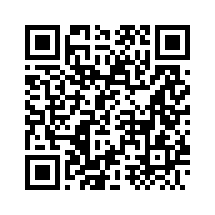 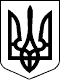 КАБІНЕТ МІНІСТРІВ УКРАЇНИ
ПОСТАНОВАвід 28 грудня 2020 р. № 1329
КиївПрем'єр-міністр УкраїниД.ШМИГАЛЬІнд. 67Додаток 1
до постанови Кабінету Міністрів України
від 28 грудня 2020 р. № 1329Найменування товаруНайменування товаруКод згідно з УКТЗЕДОбсяг квоти/одиниця виміруСрібло (включаючи срібло з покриттям із золота або платини), у необробленому або напівобробленому вигляді, або у вигляді порошку (крім банківських металів)Срібло (включаючи срібло з покриттям із золота або платини), у необробленому або напівобробленому вигляді, або у вигляді порошку (крім банківських металів)71060 грамівЗолото (включаючи золото з покриттям із платини), необроблене або напівоброблене, або у вигляді порошку (крім банківських металів)Золото (включаючи золото з покриттям із платини), необроблене або напівоброблене, або у вигляді порошку (крім банківських металів)71080 грамівВідходи або брухт дорогоцінних металів чи металів, плакованих дорогоцінними металами; інші відходи або брухт із вмістом дорогоцінних металів чи сполук дорогоцінних металів, використовувані головним чином для добування дорогоцінних металівВідходи або брухт дорогоцінних металів чи металів, плакованих дорогоцінними металами; інші відходи або брухт із вмістом дорогоцінних металів чи сполук дорогоцінних металів, використовувані головним чином для добування дорогоцінних металів71120 грамів__________
Примітка.

Обсяги квот товарів за кодами згідно з УКТЗЕД 7106, 7108 і 7112 затверджено в перерахунку на масу дорогоцінного металу в чистоті.

Обсяги квот товарів за кодами згідно з УКТЗЕД 7106, 7108 і 7112 затверджено в перерахунку на масу дорогоцінного металу в чистоті.

Обсяги квот товарів за кодами згідно з УКТЗЕД 7106, 7108 і 7112 затверджено в перерахунку на масу дорогоцінного металу в чистоті.__________
Примітка.Експорт зазначених товарів здійснюється безпосередньо державною установою “Державне сховище дорогоцінних металів і дорогоцінного каміння України” без ліцензій.Експорт зазначених товарів здійснюється безпосередньо державною установою “Державне сховище дорогоцінних металів і дорогоцінного каміння України” без ліцензій.Експорт зазначених товарів здійснюється безпосередньо державною установою “Державне сховище дорогоцінних металів і дорогоцінного каміння України” без ліцензій.__________
Примітка.Експорт дорогоцінних металів, що належать до банківських металів, здійснюється у порядку, встановленому Національним банком.Експорт дорогоцінних металів, що належать до банківських металів, здійснюється у порядку, встановленому Національним банком.Експорт дорогоцінних металів, що належать до банківських металів, здійснюється у порядку, встановленому Національним банком.__________
Примітка.Національний банк здійснює експорт товарів, визначених у пункті 7 частини першої статті 42 Закону України “Про Національний банк України”, без ліцензій.Національний банк здійснює експорт товарів, визначених у пункті 7 частини першої статті 42 Закону України “Про Національний банк України”, без ліцензій.Національний банк здійснює експорт товарів, визначених у пункті 7 частини першої статті 42 Закону України “Про Національний банк України”, без ліцензій.Додаток 2
до постанови Кабінету Міністрів України
від 28 грудня 2020 р. № 1329Найменування речовиниНайменування речовиниНайменування речовиниКод згідно з УКТЗЕДКод згідно з УКТЗЕДТетрахлорид вуглецюТетрахлорид вуглецюТетрахлорид вуглецю2903 14 00 002903 14 00 00Метилхлороформ або 1,1,1-трихлоретан (МХФ)Метилхлороформ або 1,1,1-трихлоретан (МХФ)Метилхлороформ або 1,1,1-трихлоретан (МХФ)2903 19 00 002903 19 00 00Трифторметан (ГФВ-23), дифторметан (ГФВ-32), фторметан (ГФВ-41), 1,2-дифторетан (ГФВ-152), 1,1-дифторетан (ГФВ-152а), пентафторетан (ГФВ-125), 1,1,1-трифторетан (ГФВ-143a), 1,1,2-трифторетан (ГФВ-143), 1,1,1,2-тетрафторетан (ГФВ-134a), 1,1,2,2-тетрафторетан (ГФВ-134), 1,1,1,2,3,3,3-гептафторпропан (ГФВ-227ea), 1,1,1,2,2,3-гексафторпропан (ГФВ-236cb), 1,1,1,2,3,3-гексафторпропан (ГФВ-236ea), 1,1,1,3,3,3-гексафторпропан (ГФВ-236fa), 1,1,1,3,3-пентафторпропан (ГФВ-245fa), 1,1,2,2,3-пентафторпропан (ГФВ-245ca), 1,1,1,3,3-пентафторбутан (ГФВ-365mfc), 1,1,1,2,2,3,4,5,5,5-декафторпентан (ГФВ-43-10mee)Трифторметан (ГФВ-23), дифторметан (ГФВ-32), фторметан (ГФВ-41), 1,2-дифторетан (ГФВ-152), 1,1-дифторетан (ГФВ-152а), пентафторетан (ГФВ-125), 1,1,1-трифторетан (ГФВ-143a), 1,1,2-трифторетан (ГФВ-143), 1,1,1,2-тетрафторетан (ГФВ-134a), 1,1,2,2-тетрафторетан (ГФВ-134), 1,1,1,2,3,3,3-гептафторпропан (ГФВ-227ea), 1,1,1,2,2,3-гексафторпропан (ГФВ-236cb), 1,1,1,2,3,3-гексафторпропан (ГФВ-236ea), 1,1,1,3,3,3-гексафторпропан (ГФВ-236fa), 1,1,1,3,3-пентафторпропан (ГФВ-245fa), 1,1,2,2,3-пентафторпропан (ГФВ-245ca), 1,1,1,3,3-пентафторбутан (ГФВ-365mfc), 1,1,1,2,2,3,4,5,5,5-декафторпентан (ГФВ-43-10mee)Трифторметан (ГФВ-23), дифторметан (ГФВ-32), фторметан (ГФВ-41), 1,2-дифторетан (ГФВ-152), 1,1-дифторетан (ГФВ-152а), пентафторетан (ГФВ-125), 1,1,1-трифторетан (ГФВ-143a), 1,1,2-трифторетан (ГФВ-143), 1,1,1,2-тетрафторетан (ГФВ-134a), 1,1,2,2-тетрафторетан (ГФВ-134), 1,1,1,2,3,3,3-гептафторпропан (ГФВ-227ea), 1,1,1,2,2,3-гексафторпропан (ГФВ-236cb), 1,1,1,2,3,3-гексафторпропан (ГФВ-236ea), 1,1,1,3,3,3-гексафторпропан (ГФВ-236fa), 1,1,1,3,3-пентафторпропан (ГФВ-245fa), 1,1,2,2,3-пентафторпропан (ГФВ-245ca), 1,1,1,3,3-пентафторбутан (ГФВ-365mfc), 1,1,1,2,2,3,4,5,5,5-декафторпентан (ГФВ-43-10mee)2903 392903 39Бромметан (метил бромід)Бромметан (метил бромід)Бромметан (метил бромід)2903 39 11 002903 39 11 00Хлордифторметан (ГХФВ-22)Хлордифторметан (ГХФВ-22)Хлордифторметан (ГХФВ-22)2903 71 00 002903 71 00 00Дихлортрифторетан (ГХФВ-123)Дихлортрифторетан (ГХФВ-123)Дихлортрифторетан (ГХФВ-123)2903 72 00 002903 72 00 00Дихлорфторетан (ГХФВ-141), 2-дихлорфторетан (ГХФВ-141-b)Дихлорфторетан (ГХФВ-141), 2-дихлорфторетан (ГХФВ-141-b)Дихлорфторетан (ГХФВ-141), 2-дихлорфторетан (ГХФВ-141-b)2903 73 00 002903 73 00 00Хлордифторетан (ГХФВ-142), хлордифторетан (ГХФВ-142-b)Хлордифторетан (ГХФВ-142), хлордифторетан (ГХФВ-142-b)Хлордифторетан (ГХФВ-142), хлордифторетан (ГХФВ-142-b)2903 74 00 002903 74 00 00Дихлорпентафторпропан (ГХФВ-225)Дихлорпентафторпропан (ГХФВ-225)Дихлорпентафторпропан (ГХФВ-225)2903 75 00 002903 75 00 00Бромхлордифторметан (Галон 1211)Бромхлордифторметан (Галон 1211)Бромхлордифторметан (Галон 1211)2903 76 10 002903 76 10 00Бромтрифторметан (Галон 1301)Бромтрифторметан (Галон 1301)Бромтрифторметан (Галон 1301)2903 76 20 002903 76 20 00ДибромтетрафторетанДибромтетрафторетанДибромтетрафторетан2903 76 90 002903 76 90 00Дихлордифторметан (ХФВ-12)Дихлордифторметан (ХФВ-12)Дихлордифторметан (ХФВ-12)2903 77 60 102903 77 60 10Хлортрифторметан (ХФВ-13), трихлортрифторетан, дихлортетрафторетан, хлорпентафторетан (ХФВ-115)Хлортрифторметан (ХФВ-13), трихлортрифторетан, дихлортетрафторетан, хлорпентафторетан (ХФВ-115)Хлортрифторметан (ХФВ-13), трихлортрифторетан, дихлортетрафторетан, хлорпентафторетан (ХФВ-115)2903 77 60 902903 77 60 90Трихлорфторметан (ХФВ-11), пентахлорфторетан (ХФВ-111), гептахлорфторпропан (ХФВ-211), гексахлордифторпропан (ХФВ-212), пентахлортрифторпропан (ХФВ-213), тетрахлортетрафторпропан (ХФВ-214), трихлорпентафторпропан (ХФВ-215), дихлоргексафторпропан (ХФВ-216), хлоргептафторпропан (ХФВ-217), тетрахлордифторетан (ХФВ-112)Трихлорфторметан (ХФВ-11), пентахлорфторетан (ХФВ-111), гептахлорфторпропан (ХФВ-211), гексахлордифторпропан (ХФВ-212), пентахлортрифторпропан (ХФВ-213), тетрахлортетрафторпропан (ХФВ-214), трихлорпентафторпропан (ХФВ-215), дихлоргексафторпропан (ХФВ-216), хлоргептафторпропан (ХФВ-217), тетрахлордифторетан (ХФВ-112)Трихлорфторметан (ХФВ-11), пентахлорфторетан (ХФВ-111), гептахлорфторпропан (ХФВ-211), гексахлордифторпропан (ХФВ-212), пентахлортрифторпропан (ХФВ-213), тетрахлортетрафторпропан (ХФВ-214), трихлорпентафторпропан (ХФВ-215), дихлоргексафторпропан (ХФВ-216), хлоргептафторпропан (ХФВ-217), тетрахлордифторетан (ХФВ-112)2903 77 90 002903 77 90 00Дибромдифторметан (Галон 1202)Дибромдифторметан (Галон 1202)Дибромдифторметан (Галон 1202)2903 78 00 002903 78 00 00Дихлорфторметан (ГХФВ-21), хлорфторметан (ГХФВ-31), тетрахлорфторетан (ГХФВ-121), трихлордифторетан (ГХФВ-122), хлортетрафторетан (ГХФВ-124), трихлорфторетан (ГХФВ-131), дихлортрифторетан (ГХФВ-132), хлортрифторетан (ГХФВ-133), хлорфторетан (ГХФВ-151), гексахлорфторпропан (ГХФВ-221), пентахлордифторпропан (ГХФВ-222), тетрахлортрифторпропан (ГХФВ-223), трихлортетрафторпропан (ГХФВ-224), 1-трифтор-2-дифтор-3-дихлорпропан (ГХФВ-225ca), 1-хлордифтор-2-дифтор-3-хлорфторпропан (ГХФВ-225-cb), хлоргексафторпропан (ГХФВ-226), пентахлорфторпропан (ГХФВ-231), тетрахлордифторпропан (ГХФВ-232), трихлортрифторпропан (ГХФВ-233), дихлортетрафторпропан (ГХФВ-234), хлорпентафторпропан (ГХФВ-235), тетрахлорфторпропан (ГХФВ-241), трихлордифторпропан (ГХФВ-242), дихлортрифторпропан (ГХФВ-243), хлортетрафторпропан (ГХФВ-244), трихлорфторпропан (ГХФВ-251), дихлордифторпропан (ГХФВ-252), хлортрифторпропан (ГХФВ-253), дихлорфторпропан (ГХФВ-261), хлордифторпропан (ГХФВ-262), хлорфторпропан (ГХФВ-271), дибромфторметан, бромдифторметан, бромфторметан, тетрабромфторетан, трибромдифторетан, дибромтрифторетан, бромтетрафторетан, трибромфторетан, дибромдифторетан, бромтрифторетан, дибромфторетан, бромдифторетан, бромфторетан, гексабромфторпропан, пентабромдифторпропан, тетрабромтрифторпропан, трибромтетрафторпропан, дибромпентафторпропан, бромгексафторпропан, пентабромфторпропан, тетрабромдифторпропан, трибромтрифторпропан, дибромтетрафторпропан, бромпентафторпропан, тетрабромфторпропан, трибромдифторпропан, дибромтрифторпропан, бромтетрафторпропан, трибромфторпропан, дибромдифторпропан, бромтрифторпропан, дибромфторпропан, бромдифторпропан, бромфторпропанДихлорфторметан (ГХФВ-21), хлорфторметан (ГХФВ-31), тетрахлорфторетан (ГХФВ-121), трихлордифторетан (ГХФВ-122), хлортетрафторетан (ГХФВ-124), трихлорфторетан (ГХФВ-131), дихлортрифторетан (ГХФВ-132), хлортрифторетан (ГХФВ-133), хлорфторетан (ГХФВ-151), гексахлорфторпропан (ГХФВ-221), пентахлордифторпропан (ГХФВ-222), тетрахлортрифторпропан (ГХФВ-223), трихлортетрафторпропан (ГХФВ-224), 1-трифтор-2-дифтор-3-дихлорпропан (ГХФВ-225ca), 1-хлордифтор-2-дифтор-3-хлорфторпропан (ГХФВ-225-cb), хлоргексафторпропан (ГХФВ-226), пентахлорфторпропан (ГХФВ-231), тетрахлордифторпропан (ГХФВ-232), трихлортрифторпропан (ГХФВ-233), дихлортетрафторпропан (ГХФВ-234), хлорпентафторпропан (ГХФВ-235), тетрахлорфторпропан (ГХФВ-241), трихлордифторпропан (ГХФВ-242), дихлортрифторпропан (ГХФВ-243), хлортетрафторпропан (ГХФВ-244), трихлорфторпропан (ГХФВ-251), дихлордифторпропан (ГХФВ-252), хлортрифторпропан (ГХФВ-253), дихлорфторпропан (ГХФВ-261), хлордифторпропан (ГХФВ-262), хлорфторпропан (ГХФВ-271), дибромфторметан, бромдифторметан, бромфторметан, тетрабромфторетан, трибромдифторетан, дибромтрифторетан, бромтетрафторетан, трибромфторетан, дибромдифторетан, бромтрифторетан, дибромфторетан, бромдифторетан, бромфторетан, гексабромфторпропан, пентабромдифторпропан, тетрабромтрифторпропан, трибромтетрафторпропан, дибромпентафторпропан, бромгексафторпропан, пентабромфторпропан, тетрабромдифторпропан, трибромтрифторпропан, дибромтетрафторпропан, бромпентафторпропан, тетрабромфторпропан, трибромдифторпропан, дибромтрифторпропан, бромтетрафторпропан, трибромфторпропан, дибромдифторпропан, бромтрифторпропан, дибромфторпропан, бромдифторпропан, бромфторпропанДихлорфторметан (ГХФВ-21), хлорфторметан (ГХФВ-31), тетрахлорфторетан (ГХФВ-121), трихлордифторетан (ГХФВ-122), хлортетрафторетан (ГХФВ-124), трихлорфторетан (ГХФВ-131), дихлортрифторетан (ГХФВ-132), хлортрифторетан (ГХФВ-133), хлорфторетан (ГХФВ-151), гексахлорфторпропан (ГХФВ-221), пентахлордифторпропан (ГХФВ-222), тетрахлортрифторпропан (ГХФВ-223), трихлортетрафторпропан (ГХФВ-224), 1-трифтор-2-дифтор-3-дихлорпропан (ГХФВ-225ca), 1-хлордифтор-2-дифтор-3-хлорфторпропан (ГХФВ-225-cb), хлоргексафторпропан (ГХФВ-226), пентахлорфторпропан (ГХФВ-231), тетрахлордифторпропан (ГХФВ-232), трихлортрифторпропан (ГХФВ-233), дихлортетрафторпропан (ГХФВ-234), хлорпентафторпропан (ГХФВ-235), тетрахлорфторпропан (ГХФВ-241), трихлордифторпропан (ГХФВ-242), дихлортрифторпропан (ГХФВ-243), хлортетрафторпропан (ГХФВ-244), трихлорфторпропан (ГХФВ-251), дихлордифторпропан (ГХФВ-252), хлортрифторпропан (ГХФВ-253), дихлорфторпропан (ГХФВ-261), хлордифторпропан (ГХФВ-262), хлорфторпропан (ГХФВ-271), дибромфторметан, бромдифторметан, бромфторметан, тетрабромфторетан, трибромдифторетан, дибромтрифторетан, бромтетрафторетан, трибромфторетан, дибромдифторетан, бромтрифторетан, дибромфторетан, бромдифторетан, бромфторетан, гексабромфторпропан, пентабромдифторпропан, тетрабромтрифторпропан, трибромтетрафторпропан, дибромпентафторпропан, бромгексафторпропан, пентабромфторпропан, тетрабромдифторпропан, трибромтрифторпропан, дибромтетрафторпропан, бромпентафторпропан, тетрабромфторпропан, трибромдифторпропан, дибромтрифторпропан, бромтетрафторпропан, трибромфторпропан, дибромдифторпропан, бромтрифторпропан, дибромфторпропан, бромдифторпропан, бромфторпропан2903 79 30 00
2903 79 80 002903 79 30 00
2903 79 80 00Дихлорфторметан (ГХФВ-21), хлорфторметан (ГХФВ-31), тетрахлорфторетан (ГХФВ-121), трихлордифторетан (ГХФВ-122), хлортетрафторетан (ГХФВ-124), трихлорфторетан (ГХФВ-131), дихлортрифторетан (ГХФВ-132), хлортрифторетан (ГХФВ-133), хлорфторетан (ГХФВ-151), гексахлорфторпропан (ГХФВ-221), пентахлордифторпропан (ГХФВ-222), тетрахлортрифторпропан (ГХФВ-223), трихлортетрафторпропан (ГХФВ-224), 1-трифтор-2-дифтор-3-дихлорпропан (ГХФВ-225ca), 1-хлордифтор-2-дифтор-3-хлорфторпропан (ГХФВ-225-cb), хлоргексафторпропан (ГХФВ-226), пентахлорфторпропан (ГХФВ-231), тетрахлордифторпропан (ГХФВ-232), трихлортрифторпропан (ГХФВ-233), дихлортетрафторпропан (ГХФВ-234), хлорпентафторпропан (ГХФВ-235), тетрахлорфторпропан (ГХФВ-241), трихлордифторпропан (ГХФВ-242), дихлортрифторпропан (ГХФВ-243), хлортетрафторпропан (ГХФВ-244), трихлорфторпропан (ГХФВ-251), дихлордифторпропан (ГХФВ-252), хлортрифторпропан (ГХФВ-253), дихлорфторпропан (ГХФВ-261), хлордифторпропан (ГХФВ-262), хлорфторпропан (ГХФВ-271), дибромфторметан, бромдифторметан, бромфторметан, тетрабромфторетан, трибромдифторетан, дибромтрифторетан, бромтетрафторетан, трибромфторетан, дибромдифторетан, бромтрифторетан, дибромфторетан, бромдифторетан, бромфторетан, гексабромфторпропан, пентабромдифторпропан, тетрабромтрифторпропан, трибромтетрафторпропан, дибромпентафторпропан, бромгексафторпропан, пентабромфторпропан, тетрабромдифторпропан, трибромтрифторпропан, дибромтетрафторпропан, бромпентафторпропан, тетрабромфторпропан, трибромдифторпропан, дибромтрифторпропан, бромтетрафторпропан, трибромфторпропан, дибромдифторпропан, бромтрифторпропан, дибромфторпропан, бромдифторпропан, бромфторпропанДихлорфторметан (ГХФВ-21), хлорфторметан (ГХФВ-31), тетрахлорфторетан (ГХФВ-121), трихлордифторетан (ГХФВ-122), хлортетрафторетан (ГХФВ-124), трихлорфторетан (ГХФВ-131), дихлортрифторетан (ГХФВ-132), хлортрифторетан (ГХФВ-133), хлорфторетан (ГХФВ-151), гексахлорфторпропан (ГХФВ-221), пентахлордифторпропан (ГХФВ-222), тетрахлортрифторпропан (ГХФВ-223), трихлортетрафторпропан (ГХФВ-224), 1-трифтор-2-дифтор-3-дихлорпропан (ГХФВ-225ca), 1-хлордифтор-2-дифтор-3-хлорфторпропан (ГХФВ-225-cb), хлоргексафторпропан (ГХФВ-226), пентахлорфторпропан (ГХФВ-231), тетрахлордифторпропан (ГХФВ-232), трихлортрифторпропан (ГХФВ-233), дихлортетрафторпропан (ГХФВ-234), хлорпентафторпропан (ГХФВ-235), тетрахлорфторпропан (ГХФВ-241), трихлордифторпропан (ГХФВ-242), дихлортрифторпропан (ГХФВ-243), хлортетрафторпропан (ГХФВ-244), трихлорфторпропан (ГХФВ-251), дихлордифторпропан (ГХФВ-252), хлортрифторпропан (ГХФВ-253), дихлорфторпропан (ГХФВ-261), хлордифторпропан (ГХФВ-262), хлорфторпропан (ГХФВ-271), дибромфторметан, бромдифторметан, бромфторметан, тетрабромфторетан, трибромдифторетан, дибромтрифторетан, бромтетрафторетан, трибромфторетан, дибромдифторетан, бромтрифторетан, дибромфторетан, бромдифторетан, бромфторетан, гексабромфторпропан, пентабромдифторпропан, тетрабромтрифторпропан, трибромтетрафторпропан, дибромпентафторпропан, бромгексафторпропан, пентабромфторпропан, тетрабромдифторпропан, трибромтрифторпропан, дибромтетрафторпропан, бромпентафторпропан, тетрабромфторпропан, трибромдифторпропан, дибромтрифторпропан, бромтетрафторпропан, трибромфторпропан, дибромдифторпропан, бромтрифторпропан, дибромфторпропан, бромдифторпропан, бромфторпропанДихлорфторметан (ГХФВ-21), хлорфторметан (ГХФВ-31), тетрахлорфторетан (ГХФВ-121), трихлордифторетан (ГХФВ-122), хлортетрафторетан (ГХФВ-124), трихлорфторетан (ГХФВ-131), дихлортрифторетан (ГХФВ-132), хлортрифторетан (ГХФВ-133), хлорфторетан (ГХФВ-151), гексахлорфторпропан (ГХФВ-221), пентахлордифторпропан (ГХФВ-222), тетрахлортрифторпропан (ГХФВ-223), трихлортетрафторпропан (ГХФВ-224), 1-трифтор-2-дифтор-3-дихлорпропан (ГХФВ-225ca), 1-хлордифтор-2-дифтор-3-хлорфторпропан (ГХФВ-225-cb), хлоргексафторпропан (ГХФВ-226), пентахлорфторпропан (ГХФВ-231), тетрахлордифторпропан (ГХФВ-232), трихлортрифторпропан (ГХФВ-233), дихлортетрафторпропан (ГХФВ-234), хлорпентафторпропан (ГХФВ-235), тетрахлорфторпропан (ГХФВ-241), трихлордифторпропан (ГХФВ-242), дихлортрифторпропан (ГХФВ-243), хлортетрафторпропан (ГХФВ-244), трихлорфторпропан (ГХФВ-251), дихлордифторпропан (ГХФВ-252), хлортрифторпропан (ГХФВ-253), дихлорфторпропан (ГХФВ-261), хлордифторпропан (ГХФВ-262), хлорфторпропан (ГХФВ-271), дибромфторметан, бромдифторметан, бромфторметан, тетрабромфторетан, трибромдифторетан, дибромтрифторетан, бромтетрафторетан, трибромфторетан, дибромдифторетан, бромтрифторетан, дибромфторетан, бромдифторетан, бромфторетан, гексабромфторпропан, пентабромдифторпропан, тетрабромтрифторпропан, трибромтетрафторпропан, дибромпентафторпропан, бромгексафторпропан, пентабромфторпропан, тетрабромдифторпропан, трибромтрифторпропан, дибромтетрафторпропан, бромпентафторпропан, тетрабромфторпропан, трибромдифторпропан, дибромтрифторпропан, бромтетрафторпропан, трибромфторпропан, дибромдифторпропан, бромтрифторпропан, дибромфторпропан, бромдифторпропан, бромфторпропан2903 79 30 00
2903 79 80 002903 79 30 00
2903 79 80 00__________
Примітки.

1. Ліцензії на експорт (імпорт) контрольованих речовин (озоноруйнівних речовин та фторованих парникових газів), зазначених у цьому додатку, видаються на виконання положень Монреальського протоколу на підставі погодження на ввезення або вивезення озоноруйнівних речовин та фторованих парникових газів, що надається Міндовкілля в установленому зазначеним Міністерством порядку. Дії щодо одержання погодження Міндовкілля здійснюються Мінекономіки без залучення суб’єкта зовнішньоекономічної діяльності у порядку міжвідомчого обміну інформацією.

1. Ліцензії на експорт (імпорт) контрольованих речовин (озоноруйнівних речовин та фторованих парникових газів), зазначених у цьому додатку, видаються на виконання положень Монреальського протоколу на підставі погодження на ввезення або вивезення озоноруйнівних речовин та фторованих парникових газів, що надається Міндовкілля в установленому зазначеним Міністерством порядку. Дії щодо одержання погодження Міндовкілля здійснюються Мінекономіки без залучення суб’єкта зовнішньоекономічної діяльності у порядку міжвідомчого обміну інформацією.__________
Примітки.2. На виконання Монреальського протоколу, рішень 24-ї наради Сторін Монреальського протоколу та 49-го засідання Комітету з виконання Монреальського протоколу про речовини, що руйнують озоновий шар (рішення XXIV/18 щодо невиконання умов Монреальського протоколу Україною), встановлюється рівень для споживання у 2021 році озоноруйнівних речовин у розмірі 0,821 ОРП-тонн для сервісних цілей.2. На виконання Монреальського протоколу, рішень 24-ї наради Сторін Монреальського протоколу та 49-го засідання Комітету з виконання Монреальського протоколу про речовини, що руйнують озоновий шар (рішення XXIV/18 щодо невиконання умов Монреальського протоколу Україною), встановлюється рівень для споживання у 2021 році озоноруйнівних речовин у розмірі 0,821 ОРП-тонн для сервісних цілей.__________
Примітки.2. На виконання Монреальського протоколу, рішень 24-ї наради Сторін Монреальського протоколу та 49-го засідання Комітету з виконання Монреальського протоколу про речовини, що руйнують озоновий шар (рішення XXIV/18 щодо невиконання умов Монреальського протоколу Україною), встановлюється рівень для споживання у 2021 році озоноруйнівних речовин у розмірі 0,821 ОРП-тонн для сервісних цілей.2. На виконання Монреальського протоколу, рішень 24-ї наради Сторін Монреальського протоколу та 49-го засідання Комітету з виконання Монреальського протоколу про речовини, що руйнують озоновий шар (рішення XXIV/18 щодо невиконання умов Монреальського протоколу Україною), встановлюється рівень для споживання у 2021 році озоноруйнівних речовин у розмірі 0,821 ОРП-тонн для сервісних цілей.__________
Примітки.2. На виконання Монреальського протоколу, рішень 24-ї наради Сторін Монреальського протоколу та 49-го засідання Комітету з виконання Монреальського протоколу про речовини, що руйнують озоновий шар (рішення XXIV/18 щодо невиконання умов Монреальського протоколу Україною), встановлюється рівень для споживання у 2021 році озоноруйнівних речовин у розмірі 0,821 ОРП-тонн для сервісних цілей.2. На виконання Монреальського протоколу, рішень 24-ї наради Сторін Монреальського протоколу та 49-го засідання Комітету з виконання Монреальського протоколу про речовини, що руйнують озоновий шар (рішення XXIV/18 щодо невиконання умов Монреальського протоколу Україною), встановлюється рівень для споживання у 2021 році озоноруйнівних речовин у розмірі 0,821 ОРП-тонн для сервісних цілей.Додаток 3
до постанови Кабінету Міністрів України
від 28 грудня 2020 р. № 1329Найменування товарів та обладнанняКод згідно з УКТЗЕДЛікарські засоби (ліки) (за винятком товарів, включених до товарних позицій 3002, 3005 або 3006), що складаються із змішаних або незмішаних продуктів для терапевтичного або профілактичного застосування, у дозованому вигляді (включаючи лікарські засоби у вигляді трансдермальних систем) або розфасовані для роздрібної торгівлі3004*Органічні синтетичні барвники визначеного або невизначеного хімічного складу; препарати, зазначені у примітці 3 до групи 32 УКТЗЕД, виготовлені на основі органічних синтетичних барвників; органічні синтетичні продукти видів, які використовують як флуоресцентні відбілювальні препарати або як люмінофори, визначеного або невизначеного хімічного складу3204*Фарби та лаки (включаючи емалі та політури) на основі синтетичних полімерів або хімічно модифікованих природних полімерів, дисперговані або розчинені у неводному середовищі; розчини, зазначені у примітці 4 до групи 32 УКТЗЕД3208*Фарби та лаки (включаючи емалі та політури) на основі синтетичних полімерів або хімічно модифікованих природних полімерів, дисперговані або розчинені у водному середовищі3209*Замазки для скла, садові замазки, цементи смоляні, замазки (для ущільнення) та інші мастики; шпаклівки для малярних робіт; невогнетривкі суміші для підготовки поверхні фасадів, внутрішніх стін будівель, підлоги, стелі тощо3214*Косметичні препарати або засоби для макіяжу та препарати для догляду за шкірою, крім лікарських препаратів, включаючи сонцезахисні препарати або препарати для загару; засоби для манікюру та педикюру3304*Засоби для догляду за волоссям3305*Засоби для гігієни порожнини рота або зубів, включаючи порошки та пасти для зубних протезів; нитки, що використовуються для очищення проміжків між зубами (зубоочисні нитки), упаковані для роздрібної торгівлі3306*Засоби, що використовуються перед голінням, під час гоління або після гоління; дезодоранти для тіла, препарати для приготування ванн, депілятори, інші парфумерні або туалетні і косметичні препарати, не включені до інших товарних позицій; дезодоранти для приміщень, ароматизовані або неароматизовані, з дезінфекційними властивостями або без них3307*Поверхнево-активні органічні речовини та засоби для миття шкіри у вигляді рідини або крему та розфасовані для роздрібної торгівлі, які містять або не містять мило3401 30 00 00*Поверхнево-активні органічні речовини (крім мила); поверхнево-активні препарати, засоби для прання, миття (включаючи допоміжні мийні засоби) та засоби для чищення із вмістом або без вмісту мила (крім засобів, включених до товарної позиції 3401)3402*Мастильні матеріали (включаючи мастильно-охолоджувальні емульсії для різальних інструментів, засоби для полегшення вигвинчування болтів або гайок, засоби для видалення іржі або антикорозійні засоби та засоби для полегшення видалення з форм виробів, виготовлені на основі мастильних матеріалів), а також засоби, які використовують для масляної або жирової обробки текстильних матеріалів, шкіри, хутра та інших матеріалів, крім засобів, що містять як основний компонент 70 мас. % або більше нафти або нафтопродуктів, одержаних з бітумінозних мінералів3403*Вакси та креми для чищення взуття, мастики, полірувальні засоби для догляду за меблями, підлогою, кузовами транспортних засобів, склом або металом, пасти для чищення, порошки та аналогічні засоби (у тому числі папір, вата, повсть, фетр, неткані матеріали, пластмаси або гума пориста, просочені або вкриті цими речовинами), за винятком восків товарної позиції 34043405*Інсектициди, родентициди, фунгіциди, гербіциди, засоби, що запобігають проростанню паростків, та регулятори росту рослин, дезінфекційні засоби та аналогічні засоби, подані у формах або упаковках для роздрібної торгівлі або як препарати, або у вигляді готових виробів (наприклад, стрічки, оброблені сіркою, ґноти, свічки і папір липкий від мух)3808*Апретуючі засоби (текстильно-допоміжні речовини), препарати для прискорення фарбування або закріплення барвників, а також інші продукти і готові препарати (наприклад, препарати та засоби для обробки та протрави), видів, які використовують у текстильній, паперовій, шкіряній промисловості або аналогічних виробництвах, які в інших товарних позиціях не зазначені3809*Прискорювачі вулканізації каучуку готові; багатоскладові пластифікатори для каучуку або пластмаси, в інших товарних позиціях не зазначені; антиоксиданти та інші стабілізатори для каучуку або пластмаси3812*Суміші, препарати та заряди для вогнегасників; готові вогнегасні гранати та бомби3813 00 00 00*Розчинники та розріджувачі складні органічні, в інших товарних позиціях не зазначені; готові суміші для видалення фарб або лаків3814 00*Антифризні препарати та готові рідкі протиобліднювальні суміші3820 00 00*Препарати вогнезахисні, водонепроникні та інші подібні захисні суміші, які використовуються у будівництві3824 99 70 00*Суміші з вмістом галогенованих похідних метану, етану або пропану3824 72 00 00
3824 73 00 00
3824 74 00 00
3824 78
3824 79 00 00Продукти хімічного виробництва або суміжних виробництв із вмістом озоноруйнівних речовин2852 90 00 00
3824 75 00 00
3824 76 00 00
3824 77 00 00
3824 81 00 00
3824 82 00 00
3824 83 00 00
3824 99 86 00
3824 99 96 90
3826 00 10 00
3826 00 90 00Прості поліефіроспирти з гідроксильним числом більш як 1003907 20 20 90Силікони у первинних формах3910 00 00*Установки для кондиціонування повітря, до складу яких входять вентилятори з двигуном та прилади для змінювання температури і вологості повітря, включаючи кондиціонери, в яких вологість не регулюється окремо8415Холодильники, морозильники та інше холодильне або морозильне обладнання, електричне або інших типів; теплові насоси, крім установок для кондиціонування повітря, товарної позиції 84158418Градирні та аналогічне устатковання для безпосереднього охолодження за допомогою води, що циркулює (відбувається без роздільної стінки)8419 89 10 00Вогнегасники заряджені8424 10 00Автомати торговельні з умонтованими нагрівальними або охолоджувальними пристроями8476 21 00 00
8476 81 00 00Зволожувачі та осушувачі повітря8479 89 97 90Зброя та засоби індивідуального захисту в аерозольній упаковці9304 00 00 00*Примітка.Ліцензії на експорт (імпорт) товарів та обладнання, зазначених у цьому додатку, що містять озоноруйнівні речовини та фторовані парникові гази, видаються на виконання положень Монреальського протоколу, на підставі погодження на ввезення або вивезення озоноруйнівних речовин та фторованих парникових газів, що надається Міндовкілля в установленому зазначеним Міністерством порядку. Дії щодо одержання погодження Міндовкілля здійснюються Мінекономіки без залучення суб’єкта зовнішньоекономічної діяльності в порядку міжвідомчого обміну інформацією. За відсутності у товарах та обладнанні, зазначених у цьому додатку, озоноруйнівних речовин та фторованих парникових газів митне оформлення здійснюється без ліцензії.Примітка.Ліцензії на експорт (імпорт) товарів та обладнання, зазначених у цьому додатку, що містять озоноруйнівні речовини та фторовані парникові гази, видаються на виконання положень Монреальського протоколу, на підставі погодження на ввезення або вивезення озоноруйнівних речовин та фторованих парникових газів, що надається Міндовкілля в установленому зазначеним Міністерством порядку. Дії щодо одержання погодження Міндовкілля здійснюються Мінекономіки без залучення суб’єкта зовнішньоекономічної діяльності в порядку міжвідомчого обміну інформацією. За відсутності у товарах та обладнанні, зазначених у цьому додатку, озоноруйнівних речовин та фторованих парникових газів митне оформлення здійснюється без ліцензії.Примітка.Ліцензії на експорт (імпорт) товарів та обладнання, зазначених у цьому додатку, що містять озоноруйнівні речовини та фторовані парникові гази, видаються на виконання положень Монреальського протоколу, на підставі погодження на ввезення або вивезення озоноруйнівних речовин та фторованих парникових газів, що надається Міндовкілля в установленому зазначеним Міністерством порядку. Дії щодо одержання погодження Міндовкілля здійснюються Мінекономіки без залучення суб’єкта зовнішньоекономічної діяльності в порядку міжвідомчого обміну інформацією. За відсутності у товарах та обладнанні, зазначених у цьому додатку, озоноруйнівних речовин та фторованих парникових газів митне оформлення здійснюється без ліцензії.Примітка.Ліцензії на експорт (імпорт) товарів та обладнання, зазначених у цьому додатку, що містять озоноруйнівні речовини та фторовані парникові гази, видаються на виконання положень Монреальського протоколу, на підставі погодження на ввезення або вивезення озоноруйнівних речовин та фторованих парникових газів, що надається Міндовкілля в установленому зазначеним Міністерством порядку. Дії щодо одержання погодження Міндовкілля здійснюються Мінекономіки без залучення суб’єкта зовнішньоекономічної діяльності в порядку міжвідомчого обміну інформацією. За відсутності у товарах та обладнанні, зазначених у цьому додатку, озоноруйнівних речовин та фторованих парникових газів митне оформлення здійснюється без ліцензії.Додаток 4
до постанови Кабінету Міністрів України
від 28 грудня 2020 р. № 1329Найменування товаруКод згідно з УКТЗЕДОбсяг тарифної квоти, метричних тонн*Баранина або козлятина, свіжа, охолоджена або морожена0204500Перець роду Capsicum або роду Pimenta, свіжий або охолоджений0709 605000Овочі сушені, цілі, нарізані шматками, скибками, подрібнені чи у вигляді порошку, але без будь-якої подальшої обробки0712500Плоди сушені, крім тих, що включені до товарних позицій 0801-0806; суміші горіхів або сушених плодів цієї групи0813200Перець роду Piper; стручковий перець роду Capsicum або пахучий перець роду Pimenta, сушені або подрібнені чи мелені0904500Рослини, частини рослин, насіння та плоди, які використовуються в основному у парфумерії, медицині або для боротьби з комахами, паразитами тощо, свіжі або сушені, порізані або непорізані, подрібнені або неподрібнені, мелені або немелені1211 90500Кондитерські вироби з цукру (включаючи білий шоколад), без вмісту какао1704500Шоколад та інші готові харчові продукти з вмістом какао1806500Готові харчові вироби, одержані шляхом здуття або смаження зерна зернових культур чи зернових продуктів (наприклад, кукурудзяні пластівці); зернові культури (крім кукурудзи) у вигляді зерна або пластівців, гранул чи оброблені іншим способом (за винятком борошна, крупки, крупів), попередньо проварені або приготовлені іншим способом, в іншому місці не зазначені1904500Печиво солодке сухе; вафлі та вафельні облатки1905 31
1905 32100Овочі, плоди та інші їстівні частини рослин, приготовлені або консервовані з доданням оцту чи оцтової кислоти20016000Томати, приготовлені або консервовані без додання оцту чи оцтової кислоти20024000Овочі, приготовлені або консервовані без додання оцту чи оцтової кислоти, незаморожені, крім продуктів товарної позиції 200620053000Варення, джеми, плодові желе, мармелад, плодове або горіхове пюре, плодові або горіхові пасти, одержані шляхом теплової обробки, з доданням або без додання цукру чи інших підсолоджувальних речовин2007100Плоди, горіхи та інші їстівні частини рослин, приготовлені або консервовані іншим способом, з доданням або без додання цукру чи інших підсолоджувальних речовин або спирту, в іншому місці не зазначені2008500Соки з плодів (включаючи виноградне сусло) або соки овочеві, незброджені та без додання спирту, з доданням або без додання цукру чи інших підсолоджувальних речовин20093000000**Продукти для приготування соусів і готові соуси; смакові добавки та приправи змішані; порошок гірчиці та готова гірчиця21033000Вина виноградні, включаючи вина кріплені; сусло виноградне, крім продуктів товарної позиції 2009220440000000**Спиртові дистиляти та спиртні напої, одержані шляхом перегонки виноградного вина або вичавок винограду2208 20100000**Спиртові напої2208 90100000**Оцет харчовий та його замінники, одержані з оцтової кислоти2209 00100000**Тютюн з невідділеною середньою жилкою2401 1010000Додаток 5
до постанови Кабінету Міністрів України
від 28 грудня 2020 р. № 1329Найменування товаруНайменування товаруНайменування товаруКод згідно з УКТЗЕДКод згідно з УКТЗЕДАнтрацитАнтрацитАнтрацит2701 11 00 002701 11 00 00__________
Примітки.

1. Ліцензії на експорт товарів, зазначених у цьому додатку, видаються на підставі погодження на вивезення цих товарів, що надається Міненерго в установленому зазначеним Міністерством порядку. Дії щодо одержання погодження Міненерго здійснюються Мінекономіки без залучення суб’єкта зовнішньоекономічної діяльності в порядку міжвідомчого обміну інформацією.

1. Ліцензії на експорт товарів, зазначених у цьому додатку, видаються на підставі погодження на вивезення цих товарів, що надається Міненерго в установленому зазначеним Міністерством порядку. Дії щодо одержання погодження Міненерго здійснюються Мінекономіки без залучення суб’єкта зовнішньоекономічної діяльності в порядку міжвідомчого обміну інформацією.__________
Примітки.2. У товарній підкатегорії 2701 11 00 00 антрацит означає вугілля з граничним вмістом летких речовин (у перерахунку на суху безмінеральну основу) не більше як 14 відсотків.2. У товарній підкатегорії 2701 11 00 00 антрацит означає вугілля з граничним вмістом летких речовин (у перерахунку на суху безмінеральну основу) не більше як 14 відсотків.__________
Примітки.2. У товарній підкатегорії 2701 11 00 00 антрацит означає вугілля з граничним вмістом летких речовин (у перерахунку на суху безмінеральну основу) не більше як 14 відсотків.2. У товарній підкатегорії 2701 11 00 00 антрацит означає вугілля з граничним вмістом летких речовин (у перерахунку на суху безмінеральну основу) не більше як 14 відсотків.__________
Примітки.2. У товарній підкатегорії 2701 11 00 00 антрацит означає вугілля з граничним вмістом летких речовин (у перерахунку на суху безмінеральну основу) не більше як 14 відсотків.2. У товарній підкатегорії 2701 11 00 00 антрацит означає вугілля з граничним вмістом летких речовин (у перерахунку на суху безмінеральну основу) не більше як 14 відсотків.